Colegio San Manuel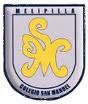 		Asignatura: Matemática 		Profesor: Daniela Boza G. 		Curso: 1° año básico GUIA N° 6 DE APOYO AL HOGAR MATEMÁTICANOMBRE: ______________________________________________FECHA: Mayo2020Actividades para la semana del 19/05 al 25/051.- Recuerda la operación de la adicion aprendida la semana anterior, puedes volver a ver el video que se encuentra en la parte superior. 2.- Desarrolla la páginasdel  texto del estudiante de la 42 a la 45.  3.- Desarolla la pagina 49 del texto del estudiante y ´pide a un adulto que tome una foto y me envie al correo adjunto. (solo la pagina indicada, no todas las realizadas)4.- https://juegosinfantiles.bosquedefantasias.com/matematicas/sumas  pagina sugerida para que los apoderados apoyen a sus hijos en la práctica de la operación de la adición de una manera lúdica y entretenida. “Seguimos trabajando, seguimos avanzando”#yomequedoencasa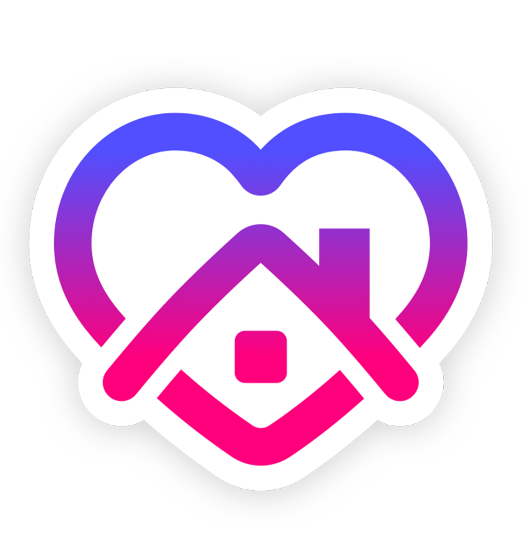 OBJETIVOS DE APRENDIZAJE:Aplicar modelos que involucren sumas, restas y orden de cantidades.HABILIDADES / DESTREZAS:ModelarINDICACIONES GENERALES:-Pide ayuda a un adulto para realizar este trabajo.-Busca un lugar tranquilo y luminoso para disponerte a trabajar. -Emplea lápiz grafito y de colores.-Observa con ayuda el siguiente video en Youtube https://www.youtube.com/watch?v=DU36ZG3FzkE “Aprendo a sumar”-Una vez finalizada la guía pídele a tu apoderado que tome fotos y las envíe al correo según lo solicitado:(tia.daniela.boza@gmail.com), indicando claramente en el asunto: nombre del alumno, curso y asignatura, plazo lunes 25 de mayo. INDICACIONES GENERALES:-Pide ayuda a un adulto para realizar este trabajo.-Busca un lugar tranquilo y luminoso para disponerte a trabajar. -Emplea lápiz grafito y de colores.-Observa con ayuda el siguiente video en Youtube https://www.youtube.com/watch?v=DU36ZG3FzkE “Aprendo a sumar”-Una vez finalizada la guía pídele a tu apoderado que tome fotos y las envíe al correo según lo solicitado:(tia.daniela.boza@gmail.com), indicando claramente en el asunto: nombre del alumno, curso y asignatura, plazo lunes 25 de mayo. 